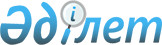 Об утверждении Правил софинансирования из республиканского бюджета оплаты услуг консультантов в рамках Программы посткризисного восстановления (оздоровление конкурентоспособных предприятий) и внесения дополнения в постановление Правительства Республики Казахстан от 4 марта 2011 года № 225 "Об утверждении Программы посткризисного восстановления (оздоровление конкурентоспособных предприятий)"
					
			Утративший силу
			
			
		
					Постановление Правительства Республики Казахстан от 9 июля 2011 года № 783. Утратило силу постановлением Правительства Республики Казахстан от 10 ноября 2014 года № 1182      Сноска. Утратило силу постановлением Правительства РК от 10.11.2014 № 1182 (вводится в действие с 01.01.2017).

      В соответствии с пунктом 7-2 постановления Правительства Республики Казахстан от 13 декабря 2010 года № 1350 «О реализации Закона Республики Казахстан «О республиканском бюджете на 2011-2013 годы» и постановлением Правительства Республики Казахстан от 4 марта 2011 года № 225 «Об утверждении Программы посткризисного восстановления (оздоровление конкурентоспособных предприятий)» Правительство Республики Казахстан ПОСТАНОВЛЯЕТ:



      1. Утвердить прилагаемые Правила софинансирования из республиканского бюджета оплаты услуг консультантов в рамках Программы посткризисного восстановления (оздоровление конкурентоспособных предприятий).



      2. Внести в постановление Правительства Республики Казахстан от 4 марта 2011 года № 225 «Об утверждении Программы посткризисного восстановления (оздоровление конкурентоспособных предприятий)» следующее дополнение:



      в Программе посткризисного восстановления (оздоровление конкурентоспособных предприятий), утвержденной указанным постановлением:



      раздел 7. «План мероприятий по реализации Программы» дополнить строкой порядковый номер 4-1 следующего содержания:

"                                                                  ".

      3. Настоящее постановление вводится в действие по истечении десяти календарных дней со дня первого официального опубликования.      Премьер-Министр

      Республики Казахстан                       К. Масимов

Утверждены        

постановлением Правительства

Республики Казахстан   

от 9 июля 2011 года № 783  

Правила

софинансирования из республиканского бюджета оплаты услуг

консультантов в рамках Программы посткризисного восстановления

(оздоровление конкурентоспособных предприятий)      Сноска. По всему тексту слова "план оздоровления", "плана оздоровления", заменены соответственно словами "план реабилитации (оздоровления)", "плана реабилитаций (оздоровления)" постановлением Правительства РК от 02.08.2012 № 1016. 

1. Общие положения

      1. Настоящие Правила разработаны в соответствии с Программой посткризисного восстановления (оздоровление конкурентоспособных предприятий), утвержденной постановлением Правительства Республики Казахстан от 4 марта 2011 года № 225 (далее - Программа) и определяют порядок софинансирования из республиканского бюджета оплаты услуг консультантов в рамках Программы.



      2. В настоящих Правилах используются следующие понятия:



      1) потенциальный участник - предприятие, имеющее право участвовать в Программе и изъявившее желание принять участие в отборе участников Программы;



      2) консультанты - независимые от потенциальных участников и их кредиторов и собственников лица, выбранные комитетом кредиторов для разработки плана реабилитаций (оздоровления);



      3) комитет кредиторов - коллегиальный орган, сформированный из представителей кредиторов по оплате труда, социальным отчислениям в Государственный фонд социального страхования, кредиторов по налогам и другим обязательным платежам в бюджет, представителей кредитора - уполномоченного органа по управлению государственным материальным резервом, а также кредиторов, имеющих наибольшие суммы требований к предприятию;



      4) план реабилитации (оздоровления) - комплекс взаимосвязанных мероприятий, направленных на оздоровление должника при применении реабилитационной процедуры, ускоренной реабилитационной процедуры и осуществляемых на основе взаимного согласия между должником и кредиторами, группой однородных кредиторов в целях восстановления платежеспособности действующего предприятия и сохранения рабочих мест с указанием сроков реализации, включая график погашения требований кредиторов, а также достигаемых результатов, используемых ресурсов и возможных рисков;



      5) Совет по оздоровлению - консультативно-совещательный орган, состоящий из представителей заинтересованных государственных органов, неправительственных организаций, а также Народно-демократической партии "Нур Отан" и сформированный решением Правительства Республики Казахстан. Председателем Совета по оздоровлению является Премьер-Министр Республики Казахстан;



      6) уполномоченный орган - Министерство финансов Республики Казахстан.

      Сноска. Пункт 2 с изменением, внесенным постановлением Правительства РК от 02.08.2012 № 1016. 

2. Порядок софинансирования из республиканского бюджета оплаты

услуг консультантов в рамках Программы

      3. Расходы на оплату стоимости услуг консультанта в размере 

50 (пятьдесят) процентов софинансируются из республиканского бюджета, при этом максимальная сумма софинансирования каждого потенциального участника не должна превышать 50 (пятьдесят) процентов от суммы договора или 35 (тридцать пять) миллионов тенге.

      Сноска. Пункт 3 в редакции постановления Правительства РК от 19.11.2011 № 1355.



      3-1. Софинансирование из республиканского бюджета на оплату стоимости услуг консультанта для разработки плана оздоровления осуществляется в рамках средств, предусмотренных на соответствующий финансовый год.

      Сноска. Раздел 2 дополнен пунктом 3-1 в соответствии с постановлением Правительства РК от 07.03.2013 № 224.



      4. В целях разработки плана реабилитаций (оздоровления) потенциальный участник привлекает консультанта, выбираемого комитетом кредиторов.

      Сноска. Пункт 4 в редакции постановления Правительства РК от 19.11.2011 № 1355.



      5. Для получения софинансирования в целях разработки плана реабилитаций (оздоровления), потенциальный участник направляет заявку в уполномоченный орган, составленную согласно форме, утвержденной уполномоченным органом, с приложением договора на разработку плана реабилитаций (оздоровления), заключенного между потенциальным участником и консультантом.

      Сноска. Пункт 5 в редакции постановления Правительства РК от 19.11.2011 № 1355.



      6. В заявке содержится обязательство потенциального участника вернуть направленные из республиканского бюджета суммы софинансирования, в случаях несогласования комитетом кредиторов плана реабилитаций (оздоровления), превышения сроков разработки плана реабилитаций (оздоровления), получения отрицательного заключения Совета по оздоровлению или исключения участника из Программы.



      7. Уполномоченный орган в течение трех рабочих дней со дня получения заявки на осуществление софинансирования оплаты стоимости услуг консультанта из республиканского бюджета формирует счет к оплате на основании суммы, указанной в заявке, и осуществляет перечисление суммы денежных средств на банковский счет консультанта. В случае, если средства на осуществление софинансирования в соответствующем финансовом году не предусмотрены, уполномоченный орган возвращает заявку потенциальному участнику в течение трех рабочих дней со дня ее получения с указанием причины возврата.

      Сноска. Пункт 7 в редакции постановления Правительства РК от 07.03.2013 № 224.
					© 2012. РГП на ПХВ «Институт законодательства и правовой информации Республики Казахстан» Министерства юстиции Республики Казахстан
				4-1.Разработка проекта Правил

софинансирования из республиканского

бюджета оплаты услуг консультантов в

рамках Программы посткризисного

восстановления (оздоровление

конкурентоспособных предприятий)МФПроект

постановления

Правительства

Республики

Казахстан2 квартал 2011 года